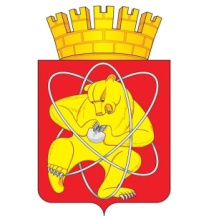 Городской округ «Закрытое административно – территориальное образование  Железногорск Красноярского края»АДМИНИСТРАЦИЯ ЗАТО г. ЖЕЛЕЗНОГОРСКПОСТАНОВЛЕНИЕ19.05.2023                                                                                                                                                 945г. ЖелезногорскО предоставлении МБУК «Дворец культуры» субсидии на иные цели  В соответствии с Федеральным законом от 06.10.2003 № 131-ФЗ 
«Об общих принципах организации местного самоуправления в Российской Федерации», постановлением Администрации ЗАТО г. Железногорск 
от 01.02.2021 № 227 «Об утверждении порядка определения объема и условий предоставления из бюджета ЗАТО Железногорск субсидий на иные цели муниципальным бюджетным и автономным учреждениям культуры, учреждениям дополнительного образования в сфере культуры ЗАТО Железногорск», руководствуясь Уставом ЗАТО Железногорск,ПОСТАНОВЛЯЮ:Предоставить МБУК «Дворец культуры» субсидию на обеспечение первичных мер пожарной безопасности на 2023 год в размере 30000,00 (тридцати тысяч рублей 00 копеек).2.  Отделу общественных связей Администрации ЗАТО 
г. Железногорск (И.С. Архипова) разместить настоящее постановление 
на официальном сайте Администрации ЗАТО г. Железногорск в информационно телекоммуникационной сети «Интернет». 3.  Контроль над исполнением настоящего постановления оставляю 
за собой.4. Настоящее постановление вступает в силу с момента его подписания.Глава ЗАТО г. Железногорск                                                                  Д.М. Чернятин